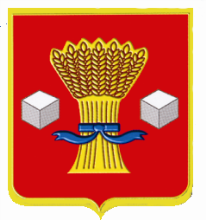 АдминистрацияСветлоярского муниципального района Волгоградской областиПОСТАНОВЛЕНИЕот 04.06. 2024               № 772О создании Единой (конкурсной, аукционной) комиссии по проведению конкурсов или аукционов на право заключения договоров аренды, договоров безвозмездного пользования, договоров доверительного управления имуществом, иных договоров, предусматривающих переход прав в отношении муниципального имущества Светлоярского городского поселения Светлоярского муниципального района Волгоградской области 	В соответствии с Федеральным законом от 26.07.2006 № 135-ФЗ «О защите конкуренции», приказом Федеральной антимонопольной службы от 21.03.2023 № 147/23 «О порядке проведения конкурсов или аукционов на право заключения договоров аренды, договоров безвозмездного пользования, договоров доверительного управления имуществом, иных договоров, предусматривающих переход прав в отношении государственного или муниципального имущества, и перечне видов имущества, в отношении которого заключение указанных договоров может осуществляться путём проведения торгов в форме конкурса», Федеральным законом от 21.12.2001 № 178-ФЗ «О приватизации государственного и муниципального имущества», Земельным кодексом Российской Федерации, Федеральным законом от 24.07.2007 № 209-ФЗ «О развитии малого и среднего предпринимательства в Российской Федерации», Положением о порядке управления и распоряжения имуществом, находящимся в муниципальной собственности Светлоярского городского поселения Светлоярского муниципального района Волгоградской области, утвержденным решением Думы Светлоярского городского поселения Светлоярского муниципального района Волгоградской области от 12.12.2013 № 54/260, руководствуясь Уставом Светлоярского муниципального района Волгоградской области, Уставом Светлоярского городского поселения Светлоярского муниципального района Волгоградской области, п о с т а н о в л я ю:Создать Единую (конкурсную, аукционную) комиссию по проведению конкурсов или аукционов на право заключения договоров аренды, договоров безвозмездного пользования, договоров доверительного управления имуществом, иных договоров, предусматривающих переход прав в отношении муниципального имущества Светлоярского городского поселения Светлоярского муниципального района Волгоградской области, и утвердить её состав согласно приложению 1.Утвердить Положение о Единой (конкурсной, аукционной) комиссии по проведению конкурсов или аукционов на право заключения договоров аренды, договоров безвозмездного пользования, договоров доверительного управления имуществом, иных договоров, предусматривающих переход прав в отношении муниципального имущества Светлоярского городского поселения Светлоярского муниципального района Волгоградской области, согласно приложению 2.Информация о проведении конкурсов или аукционов на право заключения договоров аренды, договоров безвозмездного пользования, договоров доверительного управления имуществом, иных договоров, предусматривающих переход прав в отношении муниципального имущества Светлоярского городского поселения Светлоярского муниципального района Волгоградской области, подлежит размещению на официальном сайте Российской Федерации в сети «Интернет» для размещения информации о проведении торгов, определенном Правительством Российской Федерации.Настоящее постановление вступает в силу после его официального обнародования путем официального опубликования.Контроль за исполнением настоящего постановления возложить на заместителя главы Светлоярского муниципального района Волгоградской области Чередниченко С.А.Глава муниципального района	                        		                  В.В.ФадеевВолкова И.П.СОСТАВЕдиной (конкурсной, аукционной) комиссии по проведению конкурсов или аукционов на право заключения договоров аренды, договоров безвозмездного пользования, договоров доверительного управления имуществом, иных договоров, предусматривающих переход прав в отношении муниципального имущества Светлоярского городского поселения Светлоярского муниципального района Волгоградской областиПОЛОЖЕНИЕ о Единой (конкурсной, аукционной) комиссии по проведению конкурсов или аукционов на право заключения договоров аренды, договоров безвозмездного пользования, договоров доверительного управления имуществом, иных договоров, предусматривающих переход прав в отношении муниципального имущества Светлоярского городского поселения Светлоярского муниципального района Волгоградской области1. Общие положения1.1. Настоящее Положение определяет цели, задачи, функции, принципы и порядок деятельности Единой (конкурсной, аукционной) комиссии по проведению конкурсов или аукционов на право заключения договоров аренды, договоров безвозмездного пользования, договоров доверительного управления имуществом, иных договоров, предусматривающих переход прав в отношении муниципального имущества Светлоярского городского поселения Светлоярского муниципального района Волгоградской области (далее - Комиссия).1.2. Организатором конкурсов или аукционов на право заключения договоров аренды, договоров безвозмездного пользования, договоров доверительного управления имуществом, иных договоров, предусматривающих переход прав в отношении муниципального имущества Светлоярского городского поселения Светлоярского муниципального района Волгоградской области, является администрация Светлоярского муниципального района Волгоградской области.1.2. Комиссия является коллегиальным постоянно действующим органом, создается и прекращает свою деятельность на основании постановления администрации Светлоярского муниципального района Волгоградской области в целях проведения конкурсов или аукционов на право заключения договоров аренды, договоров безвозмездного пользования, договоров доверительного управления имуществом, иных договоров, предусматривающих переход прав в отношении муниципального имущества Светлоярского городского поселения Светлоярского муниципального района Волгоградской области.1.3. Деятельность Комиссии осуществляется на началах законности, ответственности, гласного и коллегиального обсуждения и принятия решений.1.4. Основные принципы Комиссии:1.4.1. Создание в установленном действующим законодательством порядке равных возможностей и условий приобретения права заключения договоров аренды, договоров безвозмездного пользования, договоров доверительного управления имуществом, иных договоров, предусматривающих переход прав в отношении муниципального имущества Светлоярского городского поселения Светлоярского муниципального района Волгоградской области, на торгах юридическими и физическими лицами.1.4.2. Единство предъявляемых к заявителям и участникам торгов требований.1.4.3. Объективность оценок и гласность при проведении торгов.1.5. В своей деятельности Комиссия руководствуется Гражданским кодексом Российской Федерации, Федеральным законом от 26.07.2006 № 135-ФЗ «О защите конкуренции», приказом Федеральной антимонопольной службы от 21.03. 2023 № 147/23 «О порядке проведения конкурсов или аукционов на право заключения договоров аренды, договоров безвозмездного пользования, договоров доверительного управления имуществом, иных договоров, предусматривающих переход прав в отношении государственного или муниципального имущества, и перечне видов имущества, в отношении которого заключение указанных договоров может осуществляться путём проведения торгов в форме конкурса», Федеральным законом от 21.12.2001 № 178-ФЗ «О приватизации государственного и муниципального имущества», Земельным кодексом Российской Федерации, Федеральным законом от 24.07.2007 № 209-ФЗ «О развитии малого и среднего предпринимательства в Российской Федерации», Положением о порядке управления и распоряжения имуществом, находящимся в муниципальной собственности Светлоярского городского поселения Светлоярского муниципального района Волгоградской области, утвержденным решением Думы Светлоярского городского поселения Светлоярского муниципального района Волгоградской области от 12.12.2013 № 54/260, Уставом Светлоярского муниципального района Волгоградской области, Уставом Светлоярского городского поселения Светлоярского муниципального района Волгоградской области, настоящим Положением.2. Цели и задачи комиссии2.1. Комиссия создается в целях определения участников, подведения итогов и определения победителей торгов на право заключения договоров аренды, договоров безвозмездного пользования, договоров доверительного управления имуществом, иных договоров, предусматривающих переход прав в отношении муниципального имущества Светлоярского городского поселения Светлоярского муниципального района Волгоградской области.2.2. Исходя из целей деятельности Комиссии, определенных в п. 2.1 настоящего Положения, в задачи Комиссии входит: - обеспечение объективности при рассмотрении заявок и документов претендентов; - соблюдение принципов публичности, прозрачности, развития добросовестной конкуренции, равных условий при проведении торгов; - предотвращение коррупции и других злоупотреблений при проведении торгов.3. Порядок формирования Комиссии3.1. Состав Комиссии и последующие его изменения утверждаются постановлением администрации Светлоярского муниципального района Волгоградской области.3.2. Число членов Комиссии должно составлять не менее пяти человек.3.3. Членами Комиссии не могут быть лица, лично заинтересованные в результатах конкурсов или аукционов, либо лица, аффилированные с заявителями, в том числе лица, состоящие в штате заявителей, либо лица, на которых заявители способны оказать влияние (в том числе лица, являющиеся членами органов управления, кредиторами заявителей), либо лица, состоящие в браке с руководителем заявителя, или являющиеся близкими родственниками (родственниками по прямой восходящей и нисходящей линии (родителями и детьми, дедушкой, бабушкой и внуками), полнородными и не полнородными (имеющими общих отца или мать) братьями и сёстрами), усыновителями руководителя или усыновлёнными руководителем заявителя (если заявителем является юридическое лицо). Члены Комиссии обязаны незамедлительно сообщить организатору торгов о возникновении указанных в настоящем пункте обстоятельств. В случае выявления в составе Комиссии таких лиц решение об изменении состава комиссии принимается организатором конкурса или аукциона в срок не позднее 1 рабочего дня со дня выявления указанного обстоятельства.3.4. Замена члена Комиссии допускается только по решению организатора конкурса или аукциона.3.5. Заседания Комиссии назначаются и проводятся по мере необходимости.3.6. Комиссия правомочна осуществлять свои функции, если на заседании Комиссии присутствует не менее пятидесяти процентов общего числа ее членов. 3.7. Члены Комиссии должны быть уведомлены о месте, дате и времени проведения заседания Комиссии.4. Функции Комиссии4.1. При проведении конкурсов на право заключения договоров аренды, договоров безвозмездного пользования, договоров доверительного управления имуществом, иных договоров, предусматривающих переход прав в отношении муниципального имущества Светлоярского городского поселения Светлоярского муниципального района Волгоградской области (далее – конкурсы) Комиссия осуществляет следующие функции:- определение участников конкурса;- рассмотрение, оценка и сопоставление заявок на участие в конкурсе;- определение победителя конкурса;- оформление протокола рассмотрения заявок на участие в конкурсе;- оформление протокола о признании конкурса несостоявшимся;- ведение протокола оценки и сопоставления заявок на участие в конкурсе; - ведение протокола об уклонении от заключения договора по итогам конкурса;- ведение протокола об отстранении заявителя или участника конкурса от участия в конкурсе.4.2. При проведении аукционов на право заключения договоров аренды, договоров безвозмездного пользования, договоров доверительного управления имуществом, иных договоров, предусматривающих переход прав в отношении муниципального имущества Светлоярского городского поселения Светлоярского муниципального района Волгоградской области (далее - аукционы) Комиссия осуществляет следующие функции:- рассмотрение заявок на участие в аукционе;- отбор участников аукциона;- оформление протокола рассмотрения заявок на участие в аукционе;- оформление протокола о признании аукциона несостоявшимся; - оформление протокола подведения итогов аукциона; - протокола об уклонении от заключения договора по итогам аукциона;- протокола об отстранении заявителя или участника аукциона от участия в аукционе. 5. Организация деятельности Комиссии5.1. В состав Комиссии входят председатель Комиссии, заместитель председателя Комиссии, секретарь Комиссии и члены Комиссии.5.2. Председатель Комиссии:осуществляет общее руководство деятельностью Комиссии;планирует деятельность Комиссии;созывает и ведет заседания Комиссии;дает поручения заместителю председателя Комиссии и членам Комиссии;формирует повестку дня заседания Комиссии;подписывает от имени Комиссии все документы по вопросам, входящим в компетенцию Комиссии.Функции председателя Комиссии в его отсутствие осуществляет его заместитель.5.3. Секретарь Комиссии:осуществляет работу по подготовке документов для рассмотрения на заседании Комиссии;по указаниям председателя оповещает членов Комиссии о месте, времени проведения заседания Комиссии, повестке дня;обеспечивает заблаговременное представление членам Комиссии документов по вопросам повестки дня заседания Комиссии;ведет и оформляет протокол заседания Комиссии;обеспечивает сохранность документов, связанных с деятельностью Комиссии.Функции секретаря Комиссии в его отсутствие осуществляет один из присутствующих членов Комиссии.5.4. Заседания Комиссии проводятся председателем или (по его поручению или в его отсутствие) заместителем председателя Комиссии по мере необходимости.В случае отсутствия председателя Комиссии и заместителя председателя Комиссии по поручению председателя Комиссии заседание Комиссии проводит один из ее членов.5.5. Члены Комиссии участвуют в ее работе лично. Заседание Комиссии считается правомочным, если на нем присутствует не менее 50% от общего числа членов Комиссии.5.6. Решения Комиссии принимаются открытым голосованием простым большинством голосов членов Комиссии, присутствующих на заседании. Каждый член Комиссии имеет один голос.В случае равенства числа голосов голос председателя Комиссии либо председательствующего считается решающим.5.7. Решения Комиссии в день проведения заседания Комиссии оформляются протоколом, который подписывается всеми членами Комиссии, присутствующими на заседании.6. Права и обязанности Комиссии, ее отдельных членов6.1. Комиссия обязана:- проверять соответствие участников конкурсов или аукционов предъявляемым к ним требованиям, установленным законодательством Российской Федерации о защите конкуренции, о порядке проведения конкурсов или аукционов на право заключения договоров аренды, договоров безвозмездного пользования, договоров доверительного управления имуществом, иных договоров, предусматривающих переход прав в отношении муниципального имущества, и соответствующей конкурсной (аукционной) документацией;- не допускать к участию в конкурсе или аукционе в случаях, установленных законодательством Российской Федерации о порядке проведения конкурсов или аукционов на право заключения договоров аренды, договоров безвозмездного пользования, договоров доверительного управления имуществом, иных договоров, предусматривающих переход прав в отношении муниципального имущества;- не проводить переговоры с участниками размещения конкурсов или аукционов до проведения и (или) во время проведения торгов, кроме случаев обмена информацией, прямо предусмотренных законодательством Российской Федерации о порядке проведения конкурсов или аукционов на право заключения договоров аренды, договоров безвозмездного пользования, договоров доверительного управления имуществом, иных договоров, предусматривающих переход прав в отношении муниципального имущества, и конкурсной (аукционной) документацией;- оценивать и сопоставлять заявки на участие в конкурсе, поданные заявителями, признанными участниками конкурса, в установленном порядке в соответствии с критериями, указанными в извещении о проведении торгов и соответствующей документации;- соблюдать правила рассмотрения, оценки и сопоставления заявок на участие в конкурсе, поданных заявителями, признанными участниками конкурса;- в случае отказа от заключения договора с победителем конкурса, аукциона либо при уклонении победителя конкурса или аукциона от заключения договора с участником конкурса, с которым заключается такой договор, составлять протокол об отказе от заключения договора;- в случае установления факта недостоверности сведений, содержащихся в документах, представленных заявителем или участником конкурса или аукциона, отстранить участника конкурса или аукциона от участия в конкурсе или аукционе на любом этапе их проведения;- обеспечить конфиденциальность сведений, содержащихся в заявках на участие в конкурсах и аукционах, до открытия доступа к поданным в форме электронных документов заявкам на участие в конкурсе или аукционе.6.2. Комиссия вправе:- осуществлять функции, предусмотренные разделом 4 настоящего Положения, если на ее заседании присутствует не менее пятидесяти процентов общего числа ее членов;- запрашивать информацию и документы в целях проверки соответствия участника конкурса или аукциона требованиям, установленным законодательством Российской Федерации к таким участникам, у органов власти в соответствии с их компетенцией и иных лиц, за исключением лиц, подавших заявку на участие в соответствующем конкурсе или аукционе (при этом Комиссия не вправе возлагать на участников конкурсов или аукционов обязанность подтверждать соответствие данным требованиям).6.3. Члены Комиссии обязаны:- руководствоваться в своей деятельности требованиями законодательства Российской Федерации;- лично присутствовать на заседаниях Комиссии, отсутствие на заседании Комиссии допускается только по уважительным причинам;- не допускать разглашения сведений, ставших им известными в ходе проведения торгов, кроме случаев, прямо предусмотренных законодательством Российской Федерации;- подписывать протоколы, оформляемые при проведении процедуры торгов.6.4. Члены Комиссии вправе:- знакомиться со всеми представленными на рассмотрение документами и сведениями, составляющими заявку на участие в конкурсе или аукционе;- выступать по вопросам повестки дня на заседаниях Комиссии;- проверять правильность содержания протоколов, оформляемых при проведении процедуры торгов, в том числе правильность отражения в этих протоколах своего выступления;- письменно излагать свое особое мнение.7. Ответственность членов Комиссии7.1. Любые действия (бездействия) Комиссии и ее членов могут быть обжалованы в порядке, установленном законодательством Российской Федерации, если такие действия (бездействия) нарушают права и законные интересы заявителей и участника(ов) конкурсов или аукционов.7.2. Члены Комиссии не вправе распространять сведения, составляющие государственную, служебную или коммерческую тайну, ставшие известными им в ходе проведения конкурсов или аукционов на право заключения договоров аренды, договоров безвозмездного пользования, договоров доверительного управления имуществом, иных договоров, предусматривающих переход прав в отношении муниципального имущества Светлоярского городского поселения Светлоярского муниципального района Волгоградской области.Приложение 1 к постановлениюадминистрации Светлоярскогомуниципального районаВолгоградской областиот 04.06.2024 № 772ЧередниченкоСергей Алексеевичзаместитель главы Светлоярского муниципального района Волгоградской области, председатель комиссииВолкова Ирина Петровнаначальник отдела по управлению муниципальным имуществом и жилищным фондом администрации Светлоярского муниципального района Волгоградской области, заместитель председателя комиссииБирюкова Татьяна Геннадьевнаконсультант отдела по управлению муниципальным имуществом и жилищным фондом администрации Светлоярского муниципального района Волгоградской области, секретарь комиссииЖуков Виктор Ивановичначальник отдела архитектуры и градостроительства администрации Светлоярского муниципального района Волгоградской области - главный архитектор Ищенко Людмила Николаевнаначальник отдела экономики, развития предпринимательства и защиты прав потребителей администрации Светлоярского муниципального района Волгоградской областиЛеонов Дмитрий Николаевичначальник отдела жилищно-коммунального и дорожного хозяйств администрации Светлоярского муниципального района Волгоградской областиМорозов Сергей Сергеевичначальник отдела по земельным отношениям администрации Светлоярского муниципального района Волгоградской областиТроилина Любовь Владимировнаначальник юридического отдела администрации Светлоярского муниципального района Волгоградской области.Приложение 2 к постановлениюадминистрации Светлоярскогомуниципального районаВолгоградской областиот 04.06 2024 № 772